3.1 Classwork						Name:  _____________________________MMA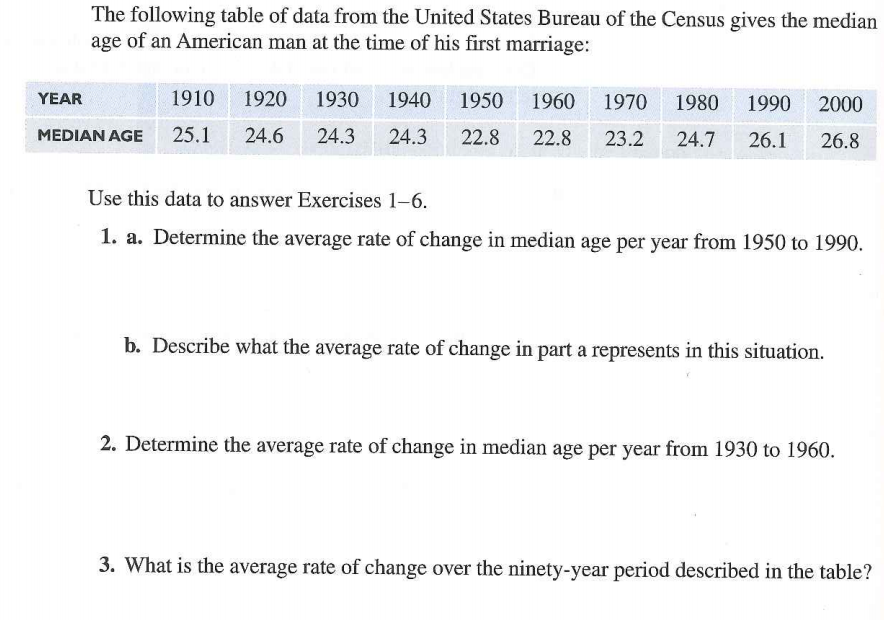 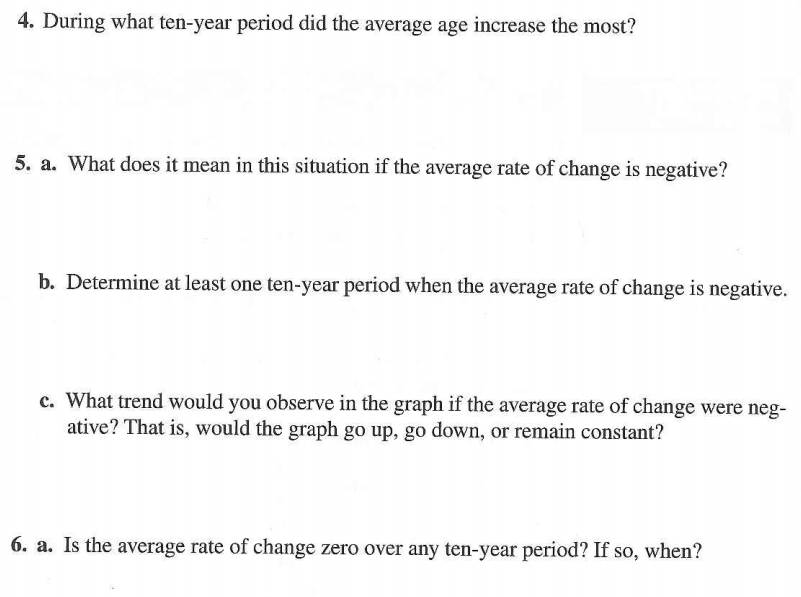 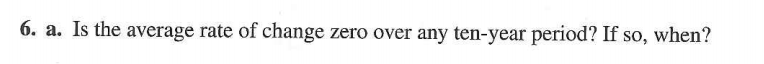 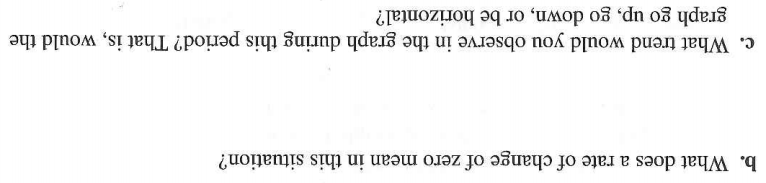 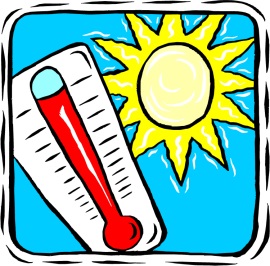 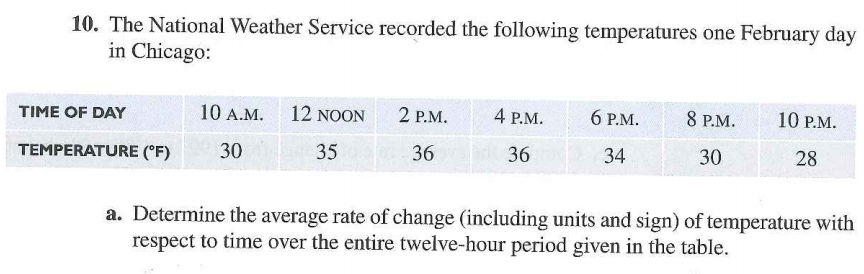 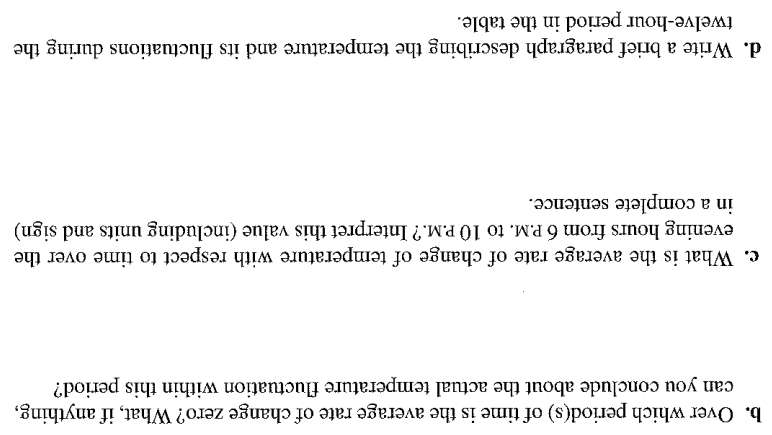 